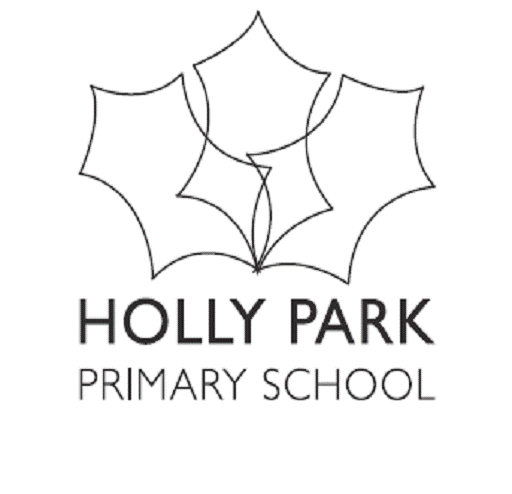 Interest in joining a Staff Run Club for Autumn Half Term 2Dear ParentsThe clubs for the last few years have run really well and I have had a lot of positive feedback from both parents and children. Remember that these staff run clubs run on a half term basis to maximise the number of pupils over a year who can get involved. Many of these clubs will be held at lunchtime. Of course, numbers will be restricted and some children will be disappointed this term. Mrs Thomas will manage the club membership over the year to ensure that there is fair access to the clubs. If clubs are oversubscribed this term, then pupils will be chosen at random out of a hat. These are the clubs on offer this half term. These clubs will run from Monday 12th November – Friday 14th December. Then we will have new clubs next term.In addition there will be football club for girls run by Mr Carini, a running club run by Mr Bourne and Mr Carini, (invitation only) a netball club run by Mrs Casey & Mrs Roe , gardening Club will continue and of course choirs run by Mr Hogan. There will also be rock band, string ensemble and wind band.There will be a charge of £1 for each child attending a staff run club for the half term. You will be informed if your child has a place in a club and then you will need to pay your pound on line. Failure to pay the pound will mean that your child can no longer attend the club.These staff run clubs are in addition to the clubs run by Non Stop Action which are booked separately on line through Non Stop Action.Please hand in the clubs form to your class teacher by Thursday 8th November at 3.30pm.Many thanks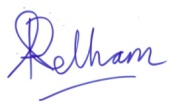 Ann PelhamHead TeacherYear GroupClubRun byWhenYear 1Lego ClubMiss RichardsonMonday 3.30-4.15Year 1 Construction ClubMiss WoodThursday lunchtimeYear 1Story ClubMiss MichaelMonday LunchtimeYear 2Lego ClubMrs ThomasWednesday lunchtimeYear 2Gymnastics ClubMrs KellyThursday LunchtimeYear 3Mindfulness ColouringMrs MehtarThursday LunchtimeYear 3Board games ClubMrs BawcombeTuesday LunchtimeYear 3/4Poppy ClubMrs PelhamWednesday LunchtimeYear 4Draughts ClubMrs TsentiTuesday LunchtimeYear 4Reading ClubMrs HassanThursday LunchtimeYear 5/6Debating ClubMrs SampsonWednesday LunchtimeYear 5/6Playing cards ClubMiss BiggsThursday LunchtimeYear 5/6Film ClubMr FrenchThursday Lunchtime